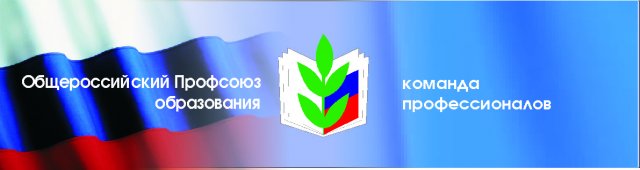 Большемуртинской районной организации 
профсоюза работников образования и науки РОССИЙСКОЙ ФЕДЕРАЦИИУтвержденона заседании ПрезидиумаБольшемуртинской территориальной (районной)Организации профсоюза 25.02.2021пгт. Большая Мурта 2021ОБЩАЯ ХАРАКТЕРИСТИКА ОРГАНИЗАЦИИСОСТОЯНИЕ ПРОФСОЮЗНОГО ЧЛЕНСТВАНа профсоюзном учете в Большемуртинской районной организации в 2020 году состояло 24 ППО. В связи с реорганизацией сельских дошкольных образовательных учреждений в структурные подразделения, количество первичных профсоюзных организаций (далее ППО) стало 20:образовательных организаций – 17 ППО;дошкольных образовательных учреждений – 3ППО;В результате реорганизационных процессов и уменьшения числа образовательных организаций количество первичных профсоюзных организаций уменьшилось на 4. Количество членов профсоюза осталось практически на прежнем уровне: 317 против прошлогоднего показателя 313 членов. Охват профсоюзным членством не снизился. В профсоюз вступили 12 человек, выбыло 8 человек. Основная причина- нежелание платить профвзносы. В 2021 году работа районного комитета профсоюза будет направлена на: усиление агитационной работы по вовлечению в Профсоюз; работу над исполнением коллективного договора.Сведения об охвате профсоюзным членством:Охват профсоюзным членством, выше краевого показателя: МКОУ «Еловская ООШ», МКОУ «Тигинская ООШ», МКОУ «Бартатская СОШ». Такие показатели достигнуты благодаря тому, что образовательная организация стала территорией социального партнерства, председателям этих первичных организаций удалось четко выстроить механизм взаимодействия профсоюзной организации с администрацией.Практически во всех первичных организациях имеется внутренний резерв для повышения профсоюзного членства, и это необходимо учесть в работе в 2021 году.С целью решения данной задачи на заседаниях выборных профсоюзных органов рассматривались вопросы  «Анализ состояния профсоюзного членства в районной организации Профсоюза», «О работе по мотивации профсоюзного членства в первичных профорганизациях». Нам необходимо развивать новые инструменты повышения эффективности работы. Каждый новый присоединившийся к нам человек – это наша победа; каждый покинувший нас – это поражение.Сохранение и увеличение профсоюзного членства является одной из самых актуальных уставных задач, стоящих перед профсоюзным активом районной организации. ОРГАНИЗАЦИОННОЕ УКРЕПЛЕНИЕ ПРОФСОЮЗА Успешность деятельности профсоюза во многом зависит от состояния внутрисоюзной работы, включая его кадровое укрепление, повышение профессионализма, совершенствование информационной работы. Работа районного комитета Профсоюза в отчетный период проводилась в соответствии с планом основных мероприятий. Однако, вводимые в организациях ограничения на проведение мероприятий, в том числе собраний, введение дистанционного обучения, вызванные пандемией, препятствовали работе профсоюзного актива по организации приёма в члены Профсоюза образования. Выборными органами районной организации являются:Районный комитет Профсоюза, избранный в количестве 21 человек;Президиум - 7 человек;Районная ревизионная комиссия – 3 человека.  В отчётном году проведено 1 заседание Президиума в очном режиме и 1 заседание в дистанционном, на которых рассматривались вопросы о ситуации в отрасли и действиях Профсоюза, о проведении тематических проверок и их итогах, об укреплении единства и повышении эффективности деятельности районной профсоюзной организации, об утверждении публичного отчёта районной профсоюзной организации, об утверждении плана работы, и другие. На пленарном заседании районного комитета Профсоюза, проведенных в 2020 году, рассматривались вопросы:об итогах работы выборных органов Большемуртинской территориальной (районной) организации Профсоюза;об утверждении сводного финансового отчета и исполнении сметы доходов и расходов районной организации Профсоюза;об утверждении сметы доходов и расходов;В отчётном периоде было проведено два совещания, на которых обсуждались вопросы: оплата труда, о регулировании споров между участниками образовательных отношений, о ситуации в отрасли образования. На протяжении отчётного периода проводилось консультирование председателей профсоюзных организаций, руководителей школ и детских садов, членов профсоюза.  Консультации касались самых разных вопросов: выполнение коллективного договора, нормы трудового законодательства, оплата труда, организационная работа в первичной профсоюзной организации, аттестация педагогических работников, вопросы назначения льготной пенсии, мотивация профсоюзного членства, составление отчетности.ПРАВОЗАЩИТНАЯ ДЕЯТЕЛЬНОСТЬ ПРОФСОЮЗА Правозащитная деятельность Большемуртинской территориальной (районной) профсоюзной организации работников народного образования и науки РФ ведется в целях предупреждения и оперативного устранения нарушений трудового законодательства, обеспечения соблюдения трудовых прав работников и проводится по следующим основным направлениям:осуществление профсоюзного контроля за соблюдением трудового законодательства; оказание помощи по вопросам применения трудового законодательства;консультирование членов Профсоюза, председателей первичных организаций; участие в коллективно-договорном регулировании в рамках социального партнерства; информационно-методическая работа по правовым вопросам; проведение обучающих семинаров с профактивом. работа по конкретным обращениям членов профсоюза. Плановые проверки по правозащитной деятельности перенесены на 2021 год из-за COVID-19Внеплановый выезд в образовательную организацию состоялся по причине незаконного увольнения работника. Работник был восстановлен на работе,  но в судебном процессе юристы профсоюза её не представляли. Без контактов с администрациями ОО не возможно в полной мере реализовать уставные функции профсоюза, поэтому важнейшим инструментом защиты прав и интересов работников всегда было и остается социальное партнерство.  Налаживание конструктивного диалога с органами власти, руководителями образовательных организаций района занимает центральное место в нашей работе. В отчетном периоде проводились консультации по разработке коллективных договоров.18 человек в 2020 году обратились в Райком. В основном, вопросы касались оплаты труда (изменения окладов заработной платы работников, стимулирующих выплат и др.), назначения пенсии по старости в связи с педагогической деятельностью, изменение условий трудового договора, распределение (изменение) учебной нагрузки, трудоустройство сокращенных сотрудников.ОБЕСПЕЧЕНИЕ УЧАСТИЯ В РЕАЛИЗАЦИИ ПРИОРИТЕТНЫХ ЗАДАЧ ГОСУДАРСТВЕННОЙ ПОЛИТИКИ В СФЕРЕ ОБРАЗОВАНИЯ В числе приоритетных задач районной организации Профсоюза остаётся реализация майских Указов Президента Российской Федерации в части заработной платы педагогических работников. Работа по этому вопросу велась по следующим направлениям:осуществление контроля выполнения майских Указов (2012г.) Президента в части повышения оплаты труда педагогических работников;совершенствование системы оплаты труда;принятие мер по сохранению уровня социальных гарантий работников образования. За 2020 год средняя заработная плата работников отрасли выглядит следующим образом: средняя заработная плата у педагогических работников общего образования 34615,0 рублей, у педагогических работников дошкольных учреждений составила 28148,0 рублей. Но при этом стоит отметить то, что учителя трудятся в основном на 1,5 и более ставки.В рамках совершенствования условий для развития социальной поддержки членов профсоюза проведена следующая работа:льготное санаторно-курортное лечение по программе «Оздоровление» получили 5 членов Профсоюза (сокращения количества отдыхающих из-за пандемии)материальная помощь членам Профсоюза за 2020 год оказана на сумму 354 тысячи рублей.  Первичные профсоюзные организации вышли с инициативой обращения в органы государственной власти по вопросам увеличения реального размера заработной платы (с увеличение фонда оплаты труда, а не перекладывания средств из стимулирующей части в гарантированную) и повышения гарантий по оплате труда педагогических и иных работников образовательных организаций.ДЕЯТЕЛЬНОСТЬ ПРОФСОЮЗА ПО ОХРАНЕ ТРУДА В течение отчетного периода деятельность районной организации Профсоюза была направлена на выполнение требований законодательства по охране труда и обеспечение гарантий работникам образования на безопасные и здоровые условия труда, а также на:выявление наиболее эффективных форм социального партнерства коллегиальных органов Профсоюза с работодателями;актуализацию работы по разработке и внедрению системы управления охраной труда в образовательных организациях. Во всех образовательных организациях избраны уполномоченные по охране труда, в каждой школе и детском саду приказом руководителя утверждена комиссия по охране труда, в состав которой обязательно входит председатель профсоюзной организации. В текущем году не состоялось обучение по вопросам ОТ в силу объективных причин. По-прежнему остается проблемой возврат 20% страховых взносов из ФСС на предупредительные меры производственного травматизма. В 2020 году у ОУ не получилось воспользоваться этим правом.  В течение 2020 года в образовательных организациях не зафиксированы несчастные случаи производственного травматизма с работниками.Исходя из анализа работы за 2020 год, Президиуму районного комитета, внештатному техническому инспектору труда, уполномоченным лицам по охране труда профкомов в своей работе необходимо: повышать уровень теоретических знаний и практических навыков по организации общественного контроля; своевременно информировать коллег и социальных партнеров об изменениях в законодательстве по охране труда; систематически анализировать выполнение Соглашений по охране труда; продолжить работу за возвратом 20% сумм страховых взносов из ФСС.ФИНАНСОВОЕ ОБЕСПЕЧЕНИЕ ДЕЯТЕЛЬНОСТИ ПРОФСОЮЗА Финансовая работа территориальной (районной) профсоюзной организации работников народного образования и науки РФ включает в себя: планирование профсоюзного бюджета; анализ целевого использования бюджетных средств. Финансовая деятельность организации в 2020 году строилась на основе годовой сметы доходов и расходов, утверждённой на заседании Президиума районного комитета Профсоюза.Собираемость членских взносов – 100%.  Валовый сбор членских профсоюзных взносов за отчетный период составил 1184,3 тысяч рублей. Отсутствует задолженность первичных организаций по перечислению членских взносов в районную организацию Профсоюза.  В свою очередь, районный комитет в полном объеме (35 %) перечисляет деньги в краевой комитет Профсоюза.  Профсоюзные взносы расходовались строго на уставную деятельность. В связи с переходом на обслуживание в централизованную бухгалтерию, в организации отсутствует должность бухгалтера. Работа по всем расчетам и выдаче средств ППО и членам профсоюза легла на плечи председателя районной организации. Данная система очень не удобна, особенно в сельской местности, из-за удалённости от районного центра. Ежегодно ревизионная комиссия проводит ревизию финансово-хозяйственной деятельности и составляет акт ревизии, в котором выносит рекомендации и предложения по расходованию бюджетных профсоюзных средств. ИНФОРМАЦИОННАЯ РАБОТА Информационная работа – одно из приоритетных направлений работы районной организации Профсоюза.Территориальная (районная) профсоюзная организация работников народного образования и науки РФ проводит собственную информационную политику, использует в своей работе различные формы и методы передачи информации: совещания, конференции, телефонный режим, уголки в ППО с актуальной информацией, электронная почта. В каждую первичную организацию систематически, по мере необходимости направляются инструктивно-методические письма, разработанные районной, краевой организациями, по актуальным вопросам защиты интересов работников и развития отрасли в целом. Во всех профсоюзных организациях имеются  профсоюзные уголки.Важно, чтобы работники понимали, что главное предназначение Профсоюза сегодня это коллективная каждодневная, целенаправленная защита интересов и прав работников.  Только едиными усилиями можно сегодня добиться каких-то результатов в решении проблем учительства.  Задачи 2021 года:Совершенствование информационной работы среди работников образовательных организаций. Усиление работы с кадрами, направленное на повышение профессионализма и информированности о работе Профсоюза.Использование современных форм работы по пропаганде профсоюзного движения.Целенаправленное обучение профсоюзного актива, направленное на совершенствование работы школы профсоюзного актива.Развитие конструктивного социального диалога организации Профсоюза с органами государственной власти всех уровней, органами местного самоуправления.Применение инновационных форм работы, направленных на формирование позитивного имиджа Профсоюза и усиление его позиций в информационном пространстве. Повышение мотивации профсоюзного членства через повышение эффективности работы в первичных профсоюзных организациях. Анализируя работу райкома Профсоюза работников образования можно сделать вывод, что основные мероприятия плана работы районной организации на 2020 год выполнены не в полном объеме по уважительной причине. В новом отчетном периоде мы продолжим работу по усилению авторитета и влияния нашего профсоюза, по отстаиванию и сохранению его единства, как одного из гарантов социально-экономической стабильности, как одного из реальных факторов социального партнерства. 